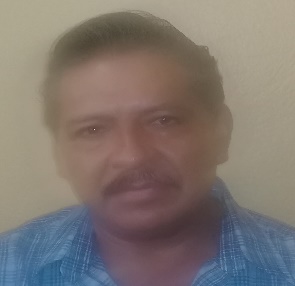 NACIONALIDAD                                             MEXICANA	ESTADO CIVIL                                                CASADOFECHA DE NACIMIENTO                             31 DE JULIO DE 1956LUGAR DE NACIMIENTO                             VILLA MADERO, GRO.FORMACION ACADEMICAULTIMO GRADO DE ESTUDIOS                  SECUNDARIA TERMINADAEXPERIENCIA LABORAL1982-1991                                                        ADMINISTRATIVO EN EL COLEGIO  DE                                                                                                                              BACHILLERES 7 Y 20 DE  LA CD. DE MEXICO.                                                    ACTUALMENTE                                               DIRECTOR DE SERVICIOS PUBLICOS MPLES.	                                                         EN EL H. AYUNTAMIENTO DE TLALCHAPA.